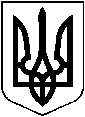 УКРАЇНАХМІЛЬНИЦЬКА МІСЬКА РАДАВінницької області                         Р І Ш Е Н Н Я       № 1479від “18” квітня 2018 року                                            48  сесія міської ради                                                                                                                                            	                                                                                               7 скликанняПро внесення змін до Порядку використання коштівміського бюджету, передбачених на фінансування Програми утримання дорожнього господарства міста Хмільника на 2018-2020 роки (зі змінами)З метою забезпечення фінансування заходів, передбачених у Програмі утримання дорожнього господарства міста Хмільника на 2018-2020 роки, затвердженій рішенням 45 сесії 7 скликання міської ради від 08.12.2017 р. №1256 (зі змінами), відповідно до Бюджетного кодексу України,  керуючись ст.26, 59 Закону України «Про місцеве самоврядування в Україні», міська рада В И Р І Ш И Л А:Внести наступні зміни та доповнення до Порядку використання коштів міського бюджету, передбачених на фінансування Програми утримання дорожнього господарства міста Хмільника на 2018-2020 роки (зі змінами) (далі Порядок):Розділ І. Загальні положення доповнити пунктом 2-1, виклавши його у наступній редакції:« 2-1. Одержувачем коштів з виконання заходів Програми є КП «Хмільниккомунсервіс», як балансоутримувач об’єктів вулично - дорожньої мережі, по пунктах розділу 8 «Напрямки діяльності та заходи Програми», а саме:п.2.35. «Капітальний ремонт  дорожнього покриття (ПК0+00-ПК2+76) по провул. Слобідському  в м.Хмільник  Вінницької області (завершення робіт розпочатих у 2017 році)» - 59,175 тис. грн.;п.2.36. «Капітальний ремонт частини дорожнього покриття (ПК0+00-ПК3+90) по вул.Тургенєва в м.Хмільник  Вінницької області (завершення робіт розпочатих у 2017 році)» - 91,267 тис. грн.;п.2.37. «Реконструкція частини тротуару по вул. 1 Травня від вул. Кутузова до пам’ятника Б. Хмельницького в м. Хмільнику Вінницької області (завершення робіт розпочатих у 2016 році) - 89,843 тис. грн.;п.2.38. «Будівництво тротуару по вул. Комарова в м. Хмільнику Вінницької області (завершення робіт розпочатих у 2016 році)» - 101,405 тис. грн.;п.3.4. «Реконструкція мережі зовнішнього освітлення пішохідних переходів на вул. 1 Травня, Пушкіна, Столярчука, Сиротюка, В. Порика, на проспекті Свободи, м. Хмільника  Вінницької області (з виготовленням ПКД та проведенням її експертизи)(завершення робіт розпочатих у 2017 році) - 234,659 тис. грн.;п.1.1 «Проведення поточного ремонту доріг та тротуарів шляхом укладення асфальтної  суміші»;п.1.2. «Проведення поточного ремонту доріг та тротуарів шляхом укладення  щебенево-відсівкової суміші»; п.1.4. «Проведення робіт з очистки зливових каналізацій»;п.1.5. «Встановлення та вирівнювання бортових каменів на тротуарних зонах міста Хмільника»;п.1.6. «Придбання, встановлення та заміна дощоприймальних решіток та люків»;п.2.1. «Нове будівництво  тротуару по вул. Вузькоколійна (від вул. Сидориська до вул. Івана Богуна) в м. Хмільник Вінницької області ( з виготовленням ПКД та проведенням  її експертизи)»;п.2.8. «Капітальний ремонт  частини дороги по провулку Кутузова та частини дороги по вул. Лисенка  в м. Хмільнику Вінницької області (з виготовленням ПКД та проведенням її експертизи)»;п.2.9. «Капітальний ремонт частини дороги по вул. Виноградна від вул.1Травня до ДНЗ №6  в м. Хмільнику Вінницької області (з виготовленням ПКД та виготовленням її експертизи)»;п.2.10. «Капітальний ремонт частини дороги по вул.1Травня від пам’ятника Б.Хмельницького до кінцевої зупинки  маршруту №5 в м.Хмільнику  Вінницької області (з виготовленням ПКД та  проведенням її експертизи)»;п.2.16. «Капітальний ремонт  тротуару по проспекту Свободи  (від торгового центру «Грош-Експрес» до світлофора   по  вул. Пушкіна)  в м. Хмільник Вінницької області (з виготовленням ПКД та проведенням її експертизи)»;п.2.17. «Капітальний ремонт частини тротуару по вул.1 Травня (від  зупинки «Радон» до  будинку по вул.Монастирська,1) в м. Хмільнику  Вінницької області (з виготовленням ПКД  та проведенням  її експертизи);п.2.24. «Капітальний ремонт дорожнього покриття по вул.Магістральна в м.Хмільнику Вінницької області (з виготовленням ПКД та проведенням її експертизи);п.2.26. «Капітальний ремонт  частини дороги по вул. Тургєнєва  (від ПК3+90  до пішохідного містка через річку Південний Буг в районі МРЦ «Південний Буг»)  в м. Хмільнику Вінницької області (з виготовленням ПКД та проведенням її експертизи)»п.2.39. «Капітальний ремонт частини дорожнього покриття по вул. Літописній в м. Хмільнику Вінницької області (з виготовленням ПКД та проведенням її експертизи)»;п.3.1. «Виготовлення, встановлення та ремонт дорожніх знаків та покажчиків на вулицях міста, табличок графіку руху пасажирського транспорту»;п.3.2. «Виконання робіт з нанесення дорожньої розмітки».  »Порядок доповнити розділом ІІ-1, виклавши його у наступній редакції:« ІІ-1. Порядок використання бюджетних коштів, передбачених на виконання заходів, визначених пунктом 2-1 розділу І цього ПорядкуРозподіл бюджетних коштів на виконання заходів, передбачених Програмою та визначених пунктом 2-1 розділу І цього Порядку, здійснюється головним розпорядником коштів одержувачу коштів відповідно до розподілу бюджетних призначень та  плану використання бюджетних коштів. Одержувачем коштів здійснюються видатки за наступними видами витрат:- заробітна плата;-  нарахування на оплату праці;- предмети, матеріали, обладнання та інвентар;- інші видатки  пов’язані з виконанням даних заходів;- оплата електроенергії;- оплата послуг (крім комунальних);- капітальне  будівництво (придбання) інших об’єктів;- капітальний ремонт інших об`єктів;- реконструкція та реставрація інших об’єктів.3. Одержувач бюджетних коштів здійснює оплату видатків на виконання заходів після укладання відповідних договорів та підписання документів про виконані роботи. »  Відділу організаційно-кадрової роботи міської ради відобразити відповідні зміни в оригіналі  рішення 47 сесії міської ради 7 скликання від 16.02.2018 р. №1328 «Про затвердження Порядку використання коштів міського бюджету, передбачених на фінансування Програми утримання дорожнього господарства міста Хмільника на 2018-2020 роки».Контроль за виконанням цього рішення покласти на постійну комісію міської ради з питань планування, бюджету, економічного розвитку та підприємництва (голова Кондратовець Ю.Г.).Міський голова                                                           С.Б.Редчик